Филиал Муниципального автономного общеобразовательного учреждения«Прииртышская средняя общеобразовательная школа» -«Полуяновская средняя общеобразовательная школа»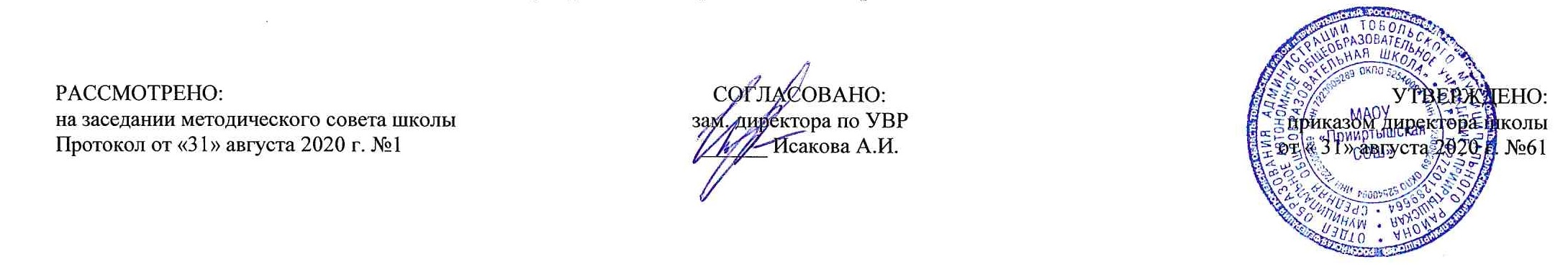 РАБОЧАЯ ПРОГРАММА по физикедля 9  классана 2020-2021 учебный годд.Полуянова2020 годПланируемые результаты освоения учебного предмета «Физика»1) сформируется представление о закономерной связи и познаваемости явлений природы, обобъективности научного знания; о системообразующей роли физики для развития других естественныхнаук, техники и технологий; научного мировоззрения как результата изучения основ строения материи ифундаментальных законов физики;2) сформируются первоначальные представления о физической сущности явлений природы(механических, тепловых, электромагнитных и квантовых), видах материи (вещество и поле), движении какспособе существования материи; усвоят основные идеи механики, атомно-молекулярного учения остроении вещества, элементов электродинамики и квантовой физики; овладеют понятийным аппаратом исимволическим языком физики;3) приобретут опыт применения научных методов познания, наблюдения физических явлений,проведения опытов, простых экспериментальных исследований, прямых и косвенных измерений сиспользованием аналоговых и цифровых измерительных приборов; понимание неизбежности погрешностейлюбых измерений;4) будут понимать физических основ и принципов действия (работы) машин и механизмов, средствпередвижения и связи, бытовых приборов, промышленных технологических процессов, влияния их наокружающую среду; осознание возможных причин техногенных и экологических катастроф;5) осознают необходимости применения достижений физики и технологий для рациональногоприродопользования;6) овладеют основами безопасного использования естественных и искусственных электрических имагнитных полей, электромагнитных и звуковых волн, естественных и искусственных ионизирующихизлучений во избежание их вредного воздействия на окружающую среду и организм человека;7)разовьются умения планировать в повседневной жизни свои действия с применением полученныхзнаний законов механики, электродинамики, термодинамики и тепловых явлений с целью сбереженияздоровья;8) сформируются представлений о нерациональном использовании природных ресурсов и энергии,загрязнении окружающей среды как следствие несовершенства машин и механизмов.Содержание учебного предмета «Физика»Раздел 1.  Законы взаимодействия и движения тел (39 ч)Материальная точка. Система отсчёта. Перемещение. Скорость прямолинейного равномерного движения. Прямолинейное равноускоренное движение: мгновенная скорость, ускорение, перемещение. Графики зависимости кинематических величин от времени при равномерном и равноускоренном движении. Относительность механического движения. Инерциальные системы отсчёта. Первый, второй и третий законы Ньютона. Свободное падение. Закон всемирного тяготения. Искусственные спутники Земли. Импульс. Закон сохранения импульса. Реактивное движение. Ракеты. Фронтальные лабораторные работы.Исследование равноускоренного движения без начальной скорости.Измерение ускорения свободного падения.Раздел 2.  Механические колебания и волны. Звук (15 ч)Колебательное движение. Колебания груза на пружине. Свободные колебания. Колебательная система. Маятник. Амплитуда, период, частота колебаний.Превращения энергии при колебательном движении. Затухающие колебания. Вынужденные колебания.Распространение колебаний в упругих средах. Поперечные и продольные волны. Связь длины волны со скоростью её распространения и периодом (частотой).Звуковые волны. Скорость звука. Высота и громкость звука. Эхо.Фронтальная лабораторная работа.Исследование зависимости периода и частоты свободных колебаний маятника от его длины.Раздел 3.  Электромагнитные явления (23 ч)Однородное и неоднородное магнитное поле. Направление тока и направление линий его магнитного поля. Правило буравчика. Обнаружение магнитного поля. Правило левой руки. Индукция магнитного поля Магнитный поток. Электромагнитная индукция. Генератор переменного тока. Преобразования энергии в электрогенераторах. Экологические проблемы, связанные с тепловыми и гидроэлектростанциями. Электромагнитное поле. Электромагнитные волны. Скорость распространения электромагнитных волн. Электромагнитная природа света.Фронтальная лабораторная работа.Изучение явления электромагнитной индукции.Наблюдение сплошного и линейчатого спектров.Раздел 4.  Строение атома и атомного ядра (19 ч)Радиоактивность как свидетельство сложного строения атомов. Альфа-, бета и гамма-излучения. Опыты Резерфорда. Ядерная модель атома. Радиоактивные превращения атомных ядер. Протонно-нейтронная модель ядра. Дефект масс и энергия связи атомных ядер. Зарядовое и массовое числа. Ядерные реакции. Деление и синтез ядер. Сохранение зарядового и массового чисел при ядерных реакциях. Энергия связи частиц в ядре. Выделение энергии при делении и синтезе ядер. Излучение звёзд. Ядерная энергетика. Экологические проблемы работы атомных электростанций. Методы наблюдения и регистрации частиц в ядерной физике. Дозиметрия. Влияние радиоактивных излучений на живые организмы.Фронтальные лабораторные работы.Измерение естественного радиационного фона дозиметром.Изучение деления ядра урана по фотографии треков.Оценка периода полураспада находящихся в воздухе продуктов распада газа радона.Изучение треков заряженных частиц по готовым фотографиям. Раздел 5. Строение и эволюция Вселенной (5ч)Геоцентрическая и гелиоцентрическая системы мира. Физическая природа небесных тел Солнечной системы.  Происхождение Солнечной системы. Физическая природа Солнца и звезд.  Строение Вселенной. Эволюция Вселенной.  Гипотеза Большого взрыва. Раздел 6. Повторение (6ч)Демонстрации.Прямолинейное и криволинейное движение.Направление скорости при движении по окружности.Свободные колебания груза на нити и груза на пружине.Образование и распространение поперечных и продольных волн.Второй закон Ньютона.Третий закон Ньютона.Закон сохранения импульса.Реактивное движение.Запись колебательного движения.Взаимодействие постоянных магнитов.Действие магнитного поля на ток.Движение прямого проводника и рамки с током в магнитном поле.Электромагнитная индукция.Тематическое планированиеПриложение Календарно-тематический планПланирование составлено в соответствиис  ФГОС ОООСоставитель программы: Уразова Руфина Ахмеровна,учитель физики первой квалификационной категорииОбучающиеся научатся:Обучающиеся получат возможность научится:соблюдать правила безопасности и охраны труда при работе с учебным и лабораторным оборудованием;понимать смысл основных физических терминов: физическое тело, физическое явление, физическая величина, единицы измерения;распознавать проблемы, которые можно решить при помощи физических методов; анализировать отдельные этапы проведения исследований и интерпретировать результаты наблюдений и опытов;ставить опыты по исследованию физических явлений или физических свойств тел без использования прямых измерений; при этом формулировать проблему/задачу учебного эксперимента; собирать установку из предложенного оборудования; проводить опыт и формулировать выводы.Примечание. При проведении исследования физических явлений измерительные приборы используются лишь как датчики измерения физических величин. Записи показаний прямых измерений в этом случае не требуется.понимать роль эксперимента в получении научной информации;проводить прямые измерения физических величин: время, расстояние, масса тела, объем, сила, температура, атмосферное давление, влажность воздуха, напряжение, сила тока, радиационный фон (с использованием дозиметра); при этом выбирать оптимальный способ измерения и использовать простейшие методы оценки погрешностей измерений.Примечание. Любая учебная программа должна обеспечивать овладение прямыми измерениями всех перечисленных физических величин.проводить исследование зависимостей физических величин с использованием прямых измерений: при этом конструировать установку, фиксировать результаты полученной зависимости физических величин в виде таблиц и графиков, делать выводы по результатам исследования;проводить косвенные измерения физических величин: при выполнении измерений собирать экспериментальную установку, следуя предложенной инструкции, вычислять значение величины и анализировать полученные результаты с учетом заданной точности измерений;анализировать ситуации практико-ориентированного характера, узнавать в них проявление изученных физических явлений или закономерностей и применять имеющиеся знания для их объяснения;понимать принципы действия машин, приборов и технических устройств, условия их безопасного использования в повседневной жизни;использовать при выполнении учебных задач научно-популярную литературу о физических явлениях, справочные материалы, ресурсы Интернет.осознавать ценность научных исследований, роль физики в расширении представлений об окружающем мире и ее вклад в улучшение качества жизни;использовать приемы построения физических моделей, поиска и формулировки доказательств выдвинутых гипотез и теоретических выводов на основе эмпирически установленных фактов;сравнивать точность измерения физических величин по величине их относительной погрешности при проведении прямых измерений;самостоятельно проводить косвенные измерения и исследования физических величин с использованием различных способов измерения физических величин, выбирать средства измерения с учетом необходимой точности измерений, обосновывать выбор способа измерения, адекватного поставленной задаче, проводить оценку достоверности полученных результатов;воспринимать информацию физического содержания в научно-популярной литературе и средствах массовой информации, критически оценивать полученную информацию, анализируя ее содержание и данные об источнике информации;создавать собственные письменные и устные сообщения о физических явлениях на основе нескольких источников информации, сопровождать выступление презентацией, учитывая особенности аудитории сверстников.№ п/пОсновные разделы, темыКоличество часовРаздел 1.  Законы взаимодействия и движения тел391Траектория. Путь. Перемещение.12 Вводный инструктаж по Т.Б. Материальная точка. Система отсчёта.13Определение координаты движущегося тела.14Перемещение при  прямолинейном равномерном движении движение. 15Графическое представление прямолинейного равномерного движения.16Решение задач на прямолинейное равномерное движение.17Решение задач на прямолинейное равномерное движение.18Прямолинейное равноускоренное движение. Ускорение.19Скорость равноускоренного прямолинейного движения. График скорости.110Решение задач на прямолинейное равноускоренное  движение111Перемещение при прямолинейном  равноускоренном движении.112Перемещение при прямолинейном равноускоренном движении без начальной скорости.113Графический метод решения задач на равноускоренное движение.114Графический метод решения задач на равноускоренное движение.115Лабораторная работа №1 «Исследование равноускоренного движения без начальной скорости».116Повторение и обобщение материала по теме «Равномерное и равноускоренное движение»117Обобщение и систематизация знаний по теме «Прямолинейное равномерное и равноускоренное движение»118Относительность механического движения.119Инерциальные системы отсчета. Первый закон Ньютона120Второй закон Ньютона.121Третий закон Ньютона.122Решение задач с применением законов Ньютона.123Решение задач с применением законов Ньютона.124Свободное падение.125Решение задач  на свободное падение тел.126Движение тела, брошенного вертикально вверх. Решение задач. 127Движение тела, брошенного горизонтально.128Решение задач  на движение тела, брошенного горизонтально  вверх. 129Лабораторная работа №2 «Исследование  свободного падения тел».130Закон Всемирного тяготения. Решение задач на закон всемирного тяготения.131Ускорение свободного падения на Земле и других небесных телах.132Прямолинейное и криволинейное движение.133Движение тела по окружности с постоянной по модулю скоростью.134Искусственные спутники Земли.135Импульс. Закон сохранения импульса.136Решение задач на закон сохранения импульса.137Реактивное движение. 138Повторение и обобщение материала по теме «Законы Ньютона. Закон сохранения импульса»139Обобщение и систематизация знаний по теме «Законы динамики»1Раздел 2.  Механические колебания и волны. Звук151Механические колебания. Колебательные системы: математический маятник, пружинный маятник.12Величины, характеризующие колебательное движение. Периоды колебаний различных маятников.13Решение задач по теме «Механические колебания».14Лабораторная работа № 3 «Исследование зависимости периода и частоты свободных колебаний математического маятника от его длины».15Решение задач на колебательное движение.16Механические волны. Виды волн.17Длина волны.18Решение задач на определение длины волны.19Звуковые волны. Звуковые явления.110Высота и тембр звука. Громкость звука.111Распространение звука. Скорость звука.112Отражение звука. Эхо. Решение задач. Звуковой резонанс.113Решение задач по теме «Механические колебания и волны».114Повторение и обобщение материала по теме «Механические колебания и волны»115Обобщение и систематизация знаний по теме «Механические колебания и волны»1Раздел 3.  Электромагнитные явления 231Магнитное поле. Однородное и неоднородное магнитное поле.12Графическое изображение магнитного поля.13Направление тока и направление линий его магнитного поля.14Обнаружение магнитного поля по его действию на электрический ток. Правило левой руки.15Решение задач «Действие магнитного поля на проводник с током»16Индукция магнитного поля.17Решение задач на  «Обнаружение магнитного поля по его действию на электрический ток. Правило левой руки. Индукция магнитного поля»18Магнитный поток19Лабораторная работа №4 «Изучение явления  электромагнитной индукции»110Явление электромагнитной индукции.111Получение переменного электрического тока. Трансформатор.112Решение задач на  «Явление электромагнитной индукции»113Электромагнитное поле.114Электромагнитные волны.115Шкала электромагнитных волн.116Решение задач «Электромагнитные волны»117Интерференция света.118Электромагнитная природа света.119Лабораторная работа №5 «Наблюдение сплошного и линейчатого спектров испускания»120Влияние электромагнитных излучений на живые организмы121Повторение и обобщение материала по теме «Электромагнитное поле. Электромагнитные колебания и волны»122Повторение и обобщение материала по теме «Электромагнитное поле. Электромагнитные колебания и волны»123Обобщение и систематизация знаний по теме  «Электромагнитное поле. Электромагнитные колебания и волны»1Раздел 4. Строение атома и атомного ядра. Использование энергии атомных ядер191Радиоактивность как свидетельство сложного строения атома.12Модели атомов. Опыт Резерфорда.13Радиоактивные превращения атомных ядер.14Экспериментальные методы исследования частиц.15Открытие протона и нейтрона16Состав атомного ядра. Массовое число. Зарядовое число.17Решение задач «Состав атомного ядра. Массовое число. Зарядовое число»18Изотопы.19Альфа- и бета- распад. Правило смещения.110Решение задач «Альфа- и бета- распад. Правило смещения»111Ядерные силы. Энергия связи. Дефект масс.112Решение задач «Энергию связи, дефект масс»113Деление ядер урана. Цепные ядерные реакции.114Ядерный реактор. Преобразование внутренней энергии ядер в электрическую энергию.115Лабораторная работа № 5. «Изучение треков заряженных частиц по готовым фотографиям».116Термоядерная реакция. Атомная энергетика.117Биологическое действие радиации.118Повторение и обобщение материала по теме «Строение атома и атомного ядра»119Обобщение и систематизация знаний по теме «Строение атома и атомного ядра».1Раздел 5.Строение и эволюция Вселенной51Состав,строение и происхождение Солнечной системы12Большие планеты Солнечной системы13Малые тела Солнечной системы14Строение,излучения и эволюция Солнца и звезд15Строение и эволюция Вселенной1Итоговая контрольная работа за курс 9 класса1Итого за 1 четвертьИтого за 1 четверть24Итого за 2 четвертьИтого за 2 четверть24Итого за 3 четвертьИтого за 3 четверть30Итого за 4 четвертьИтого за 4 четверть24Итого за год:Итого за год:102№п/п№В теме№В темеДата Дата Тема    урокаТема    урокаТип урока,форма проведенияПланируемые  результаты№п/п№В теме№В темеПлан 	Факт Тема    урокаТема    урокаТип урока,форма проведенияПланируемые  результатыРАЗДЕЛ I. Законы движения и взаимодействия (39 часов)РАЗДЕЛ I. Законы движения и взаимодействия (39 часов)РАЗДЕЛ I. Законы движения и взаимодействия (39 часов)РАЗДЕЛ I. Законы движения и взаимодействия (39 часов)РАЗДЕЛ I. Законы движения и взаимодействия (39 часов)РАЗДЕЛ I. Законы движения и взаимодействия (39 часов)РАЗДЕЛ I. Законы движения и взаимодействия (39 часов)РАЗДЕЛ I. Законы движения и взаимодействия (39 часов)РАЗДЕЛ I. Законы движения и взаимодействия (39 часов)111Траектория. Путь. Перемещение.Траектория. Путь. Перемещение.УОМНЗнать понятия: траектория, путь, перемещение. Уметь объяснять их физический смысл,определять координаты движущегося тела.211 Вводный инструктаж по Т.Б. Материальная точка. Система отсчёта. Вводный инструктаж по Т.Б. Материальная точка. Система отсчёта.УОНЗЗнать понятия: механическое движение, материальная точка, тело отсчёта, система отсчёта. Уметь приводить примеры механического движения.311Определение координаты движущегося тела.Определение координаты движущегося тела.УОНЗЗнать понятия: траектория, путь, перемещение. Уметь объяснять их физический смысл,определять координаты движущегося тела.411Перемещение при  прямолинейном равномерном движении движение. Перемещение при  прямолинейном равномерном движении движение. УОНЗЗнать физический смысл понятия скорость; законы прямолинейного равномерного движения. Уметь описать и объяснить движение. 511Графическое представление прямолинейного равномерного движения.Графическое представление прямолинейного равномерного движения.УОМНЗнать уравнения зависимости скорости и координаты от времени при прямолинейном равномерном движении.Уметь читать и анализировать графики зависимости скорости и координаты от времени, уметь составлять уравнения по приведённым графикам.622Решение задач на прямолинейное равномерное движение.Решение задач на прямолинейное равномерное движение.УОМНУметь решать аналитически и графически задачи на определение места и времени встречи двух тел, на определение координаты движущегося тела, на определение связей между кинематическими величинами.7Решение задач на прямолинейное равномерное движение.Решение задач на прямолинейное равномерное движение.УРУметь решать аналитически и графически задачи на определение места и времени встречи двух тел, на определение координаты движущегося тела, на определение связей между кинематическими величинами.811Прямолинейное равноускоренное движение. Ускорение.Прямолинейное равноускоренное движение. Ускорение.УОНЗЗнать физический смысл понятия скорости; средней скорости, мгновенной скорости,уравнения зависимости скорости от времени при прямолинейном равноускоренном движении.Уметь читать и анализировать графики зависимости скорости от времени, уметь составлять уравнения по приведённым графикам.911Скорость равноускоренного прямолинейного движения. График скорости.Скорость равноускоренного прямолинейного движения. График скорости.УРЗнать физический смысл понятия скорости; средней скорости, мгновенной скорости,уравнения зависимости скорости от времени при прямолинейном равноускоренном движении.Уметь читать и анализировать графики зависимости скорости от времени, уметь составлять уравнения по приведённым графикам.1011Решение задач на прямолинейное равноускоренное  движениеРешение задач на прямолинейное равноускоренное  движениеУОМНУметь решать аналитически и графически задачи на определение места и времени встречи двух тел, на определение координаты движущегося тела, на определение связей между кинематическими величинами.1111Перемещение при прямолинейном  равноускоренном движении.Перемещение при прямолинейном  равноускоренном движении.УОНЗЗнать законы прямолинейного равноускоренного движения. Уметь определять путь, перемещение и среднюю скорость при прямолинейном равноускоренном движении, читать графики пути и скорости, составлять уравнения прямолинейного равноускоренного движения.1211Перемещение при прямолинейном равноускоренном движении без начальной скорости.Перемещение при прямолинейном равноускоренном движении без начальной скорости.УОНЗУметь решать задачи на определение скорости тела и его координаты в любой момент времени по заданным начальным условиям. 1311Графический метод решения задач на равноускоренное движение.Графический метод решения задач на равноускоренное движение.УОНЗУметь, используя график зависимости скорости от времени, определять путь, пройденный телом.1411Графический метод решения задач на равноускоренное движение.Графический метод решения задач на равноускоренное движение.УОМНУметь, используя график зависимости скорости от времени, определять путь, пройденный телом.1511Лабораторная работа №1 «Исследование равноускоренного движения без начальной скорости».Лабораторная работа №1 «Исследование равноускоренного движения без начальной скорости».УОМНУметь определять ускорение равноускоренного движения, записывать результат измерений в виде таблицы, делать выводы о проделанной работе и анализировать полученные результаты; собирать установки для эксперимента по описанию, рисунку, или схеме и проводить наблюдения изучаемых явлений.1611Повторение и обобщение материала по теме «Равномерное и равноускоренное движение»Повторение и обобщение материала по теме «Равномерное и равноускоренное движение»УРЗнать основные формулы равномерного и равноускоренного движения. Уметь приводить и объяснять примеры равномерного, применять формулы при практических расчётах.1711Контрольная работа №1 «Прямолинейное равномерное и равноускоренное движение»Контрольная работа №1 «Прямолинейное равномерное и равноускоренное движение»УРКУметь применять полученные знания при решении задач.1811Относительность механического движения.Относительность механического движения.УОНЗУметь использовать разные методы измерения скорости тел.Понимать закон сложения скоростей.Уметь использовать закон сложения скоростей при решении задач.1911Инерциальные системы отсчета. Первый закон НьютонаИнерциальные системы отсчета. Первый закон НьютонаУОНЗЗнать формулировку закона инерции, первого закона Ньютона, понятие «Инерциальные системы отсчёта»; вклад зарубежных учёных, оказавших наибольшее влияние на развитие физики.Уметь объяснять результаты наблюдений и экспериментов: смену дня и ночи в системе отсчёта, связанной с Землёй, в системе отсчёта, связанной с Солнцем; оценивать значение перемещения и скорости тела, описывать траекторию движения одного и того же тела относительно разных систем отсчёта, объяснять применение явления инерции.2011Второй закон Ньютона.Второй закон Ньютона.УОНЗЗнать смысл понятий: взаимодействие, инертность, закон; смысл физических величин: скорость, ускорение, сила, масса, делать выводы на основе экспериментальных данных.Знать формулировку Второго закона Ньютона.Уметь вычислять равнодействующую силы, используя второй закон Ньютона при решении задач, объяснять движение тела под действием силы тяжести.2111Третий закон Ньютона.Третий закон Ньютона.УОНЗЗнать формулировку третьего закона Ньютона. 2211Решение задач с применением законов Ньютона.Решение задач с применением законов Ньютона.УРЗнать формулировки законов Ньютона, соотношение между силой и ускорением, понятие массы, её обозначение, единицу измерения.Уметь решать задачи по теме.2311Решение задач с применением законов Ньютона.Решение задач с применением законов Ньютона.УОМНЗнать формулировки законов Ньютона, соотношение между силой и ускорением, понятие массы, её обозначение, единицу измерения.Уметь решать задачи по теме.2411Свободное падение.Свободное падение.УОНЗЗнать формулу для расчёта параметров при свободном падении. Уметь решать задачи на расчёт скорости и высоты при свободном движении.Уметь объяснить физический смысл свободного падения.2511Решение задач  на свободное падение тел.Решение задач  на свободное падение тел.УРУметь решать задачи по теме.2611Движение тела, брошенного вертикально вверх. Решение задач. Движение тела, брошенного вертикально вверх. Решение задач. УОМНЗнать формулу для расчёта параметров при свободном падении. Уметь решать задачи на расчёт скорости и высоты при свободном движении.Уметь объяснить физический смысл свободного падения.27Движение тела, брошенного горизонтально.Движение тела, брошенного горизонтально.УОНЗУметь решать прямую и обратную задачи кинематики при движении тел, брошенных горизонтально.Уметь записывать уравнения траектории движения тела, определять скорость в любой момент времени.2811Решение задач  на движение тела, брошенного горизонтально  вверх. Решение задач  на движение тела, брошенного горизонтально  вверх. УОМНУметь решать задачи по теме. Уметь записывать уравнения траектории движения тела, определять скорость в любой момент времени.2911Лабораторная работа №2 «Исследование  свободного падения тел».Лабораторная работа №2 «Исследование  свободного падения тел».УОМНУметь определять ускорение свободного падения тела.Исследовать  ускорение свободного падения. 3011Закон Всемирного тяготения. Решение задач на закон всемирного тяготения.Закон Всемирного тяготения. Решение задач на закон всемирного тяготения.УОНЗЗнать историю открытия закона Всемирного тяготения.Знать смысл величин: «постоянная всемирного тяготения», «ускорение свободного падения».Уметь рассчитывать силу тяготения в зависимости от расстояния между телами, ускорение свободного падения для тела, поднятого над землёй в разных широтах, находящегося на других планетах, объяснять приливы, отливы и другие подобные явления.3111Ускорение свободного падения на Земле и других небесных телах.Ускорение свободного падения на Земле и других небесных телах.УОНЗЗнать смысл величин: «ускорение свободного падения».Уметь рассчитывать силу тяготения в зависимости от расстояния между телами, ускорение свободного падения для тела, поднятого над землёй в разных широтах, находящегося на других планетах, объяснять приливы, отливы и другие подобные явления.3211Прямолинейное и криволинейное движение.Прямолинейное и криволинейное движение.УОНЗУметь описывать и объяснять физические явления: движение  тела по окружности. 3311Движение тела по окружности с постоянной по модулю скоростью.Движение тела по окружности с постоянной по модулю скоростью.УОНЗУметь решать прямую и обратную задачи кинематики при движении тел по окружности. Уметь записывать уравнения траектории движения тела, определять скорость в любой момент времени.3411Искусственные спутники Земли.Искусственные спутники Земли.УОНЗЗнать ИЗС, условия их запуска на круговую и эллиптическую орбиты.Уметь использовать формулу первой космической скорости.Понимать её назначение и роль при планировании запуска ИЗС.Уметь пояснять требования к высоте ИСЗ над землёй, приводить примеры конкретных запусков, иметь представление о второй и третьей космических скоростях и соответствующих орбитах, проводить расчёты по формулам.3511Импульс. Закон сохранения импульса.Импульс. Закон сохранения импульса.УОНЗЗнать смысл понятий: взаимодействие, закон, импульс; смысл физических величин: скорость, ускорение, сила, масса, импульс; смысл физических законов: закон сохранения импульса.Уметь описывать и объяснять физические явления: механическое взаимодействие тел; приводить примеры практического использования физических знаний: закон сохранения импульса. Вклад зарубежных учёных, оказавших наибольшее влияние на развитие физики.3611Решение задач на закон сохранения импульса.Решение задач на закон сохранения импульса.УОМНУметь применять полученные знания для решения физических задач по теме «Импульс».3711Реактивное движение. Реактивное движение. УОНЗЗнать сущность реактивного движения, назначение, конструкцию и принцип действия ракет, иметь представление о многоступенчатых ракетах, владеть исторической информацией о развитии космического кораблестроения и вехах космонавтики. Уметь пользоваться законом сохранения импульса при решении задач на реактивное движение.3811Повторение и обобщение материала по теме «Законы Ньютона. Закон сохранения импульса»Повторение и обобщение материала по теме «Законы Ньютона. Закон сохранения импульса»УОМНЗнать основные формулы  Закона Ньютона, закон сохранения импульса.Уметь приводить и объяснять примеры, применять формулы при практических расчётах.3911Контрольная работа №2 «Законы динамики»Контрольная работа №2 «Законы динамики»УРКУметь применять полученные знания при решении задач.РАЗДЕЛ П. МЕХАНИЧЕСКИЕ КОЛЕБАНИЯ И ВОЛНЫ. ЗВУК (15 часов)РАЗДЕЛ П. МЕХАНИЧЕСКИЕ КОЛЕБАНИЯ И ВОЛНЫ. ЗВУК (15 часов)РАЗДЕЛ П. МЕХАНИЧЕСКИЕ КОЛЕБАНИЯ И ВОЛНЫ. ЗВУК (15 часов)4011Механические колебания. Колебательные системы: математический маятник, пружинный маятник.Механические колебания. Колебательные системы: математический маятник, пружинный маятник.УОНЗЗнать определения колебательной системы, колебательного движения, его причины, гармонического колебания, параметры колебательного движения, единицы измерения.Уметь определять амплитуду, период и частоту колебания.4111Величины, характеризующие колебательное движение. Периоды колебаний различных маятников.Величины, характеризующие колебательное движение. Периоды колебаний различных маятников.УОНЗЗнать понятие математического маятника, пружинного маятника, процесс превращения энергии при колебаниях. Уметь объяснять превращения энергии при колебаниях, определять амплитуду, период и частоту колебаний нитяного маятника и пружинного маятника.4211Решение задач по теме «Механические колебания».Решение задач по теме «Механические колебания».УОМНЗнать смысл физических понятий: колебательные движения, гармонические колебания, смысл физических величин: период, частота, амплитуда. Уметь объяснить превращения энергии при колебаниях, применять полученные знания для решения физических задач по теме «Механические колебания». Определять характер физического процесса по графику, таблице.4311Лабораторная работа № 3 «Исследование зависимости периода и частоты свободных колебаний математического маятника от его длины».Лабораторная работа № 3 «Исследование зависимости периода и частоты свободных колебаний математического маятника от его длины».УРУметь описывать и объяснять результаты наблюдений и экспериментов: изучение колебаний нитяного маятника и измерение ускорения свободного падения; собирать установку для эксперимента по описанию и проводить наблюдения изучаемых явлений. Выполнять необходимые измерения и расчёты. Делать выводы о проделанной работе и анализировать полученные результаты.4411Решение задач на колебательное движение.Решение задач на колебательное движение.УОМНЗнать метод определения ускорения свободного падения при помощи математического маятника, его преимущество и практическое использование.Уметь описывать и объяснять процесс возникновения свободных колебаний тела на нити.Уметь определять параметры колебаний математического маятника, строить и читать графики.4511Механические волны. Виды волн.Механические волны. Виды волн.УОНЗЗнать определение волны виды механических волн, основные характеристики волн: скорость, длину, частоту, период и связь между ними.Уметь различать виды механических волн, определять скорость, длину, частоту, период волны.4611Длина волны.Длина волны.УОНЗЗнать определение волны виды механических волн, основные характеристики волн: скорость, длину, частоту, период и связь между ними.Уметь различать виды механических волн, определять скорость, длину, частоту, период волны.4711Решение задач на определение длины волны.Решение задач на определение длины волны.УОМНЗнать смысл физических понятий: колебательные движения, гармонические колебания, смысл физических величин: период, частота, амплитуда. Уметь объяснить превращения энергии при колебаниях, применять полученные знания для решения физических задач по теме «Механические колебания». Определять характер физического процесса по графику, таблице.4811Звуковые волны. Звуковые явления.Звуковые волны. Звуковые явления.УОНЗЗнать смысл понятий: колебательные движения, колебательная система.Уметь описывать возникновения звуковых волн при колебаниях камертона; на примере мегафона объяснять, как увеличить громкость звука. 4911Высота и тембр звука. Громкость звука.Высота и тембр звука. Громкость звука.УОНЗЗнать смысл понятий громкость и высота звука.Уметь описывать возникновения звуковых волн при колебаниях камертона; на примере мегафона объяснять, как увеличить громкость звука. 5011Распространение звука. Скорость звука.Распространение звука. Скорость звука.УОНЗЗнать причины распространения звуковых волн в среде, их отражения, возникновение эха. Ультразвук и его применение.Уметь объяснять различие скоростей распространения в различных  средах, приводить примеры явлений, связанных с распространением звука в различных средах.5111Отражение звука. Эхо. Решение задач. Звуковой резонанс.Отражение звука. Эхо. Решение задач. Звуковой резонанс.УОНЗЗнать причины распространения звуковых волн в среде, их отражения, возникновение эха. Ультразвук и его применение.Уметь объяснять различие скоростей распространения в различных  средах, приводить примеры явлений, связанных с распространением звука в различных средах.5211Решение задач по теме «Механические колебания и волны».Решение задач по теме «Механические колебания и волны».УОМНУметь применять полученные знания и умения при решении задач.5311Повторение и обобщение материала по теме «Механические колебания и волны»Повторение и обобщение материала по теме «Механические колебания и волны»УРЗнать определение волны виды механических волн, основные характеристики волн: скорость, длину, частоту, период и связь между ними.Уметь приводить и объяснять примеры, применять формулы при практических расчётах.5411Контрольная работа № 3 по теме «Механические колебания и волны»Контрольная работа № 3 по теме «Механические колебания и волны»УРКУметь применять полученные знания и умения при решении задач.РАЗДЕЛ IП. Электромагнитное поле (23)РАЗДЕЛ IП. Электромагнитное поле (23)РАЗДЕЛ IП. Электромагнитное поле (23)5511Магнитное поле. Однородное и неоднородное магнитное поле.Магнитное поле. Однородное и неоднородное магнитное поле.УОНЗЗнать понятие:   магнитное поле. Опыт Эрстеда. Взаимодействие магнитов.5611Графическое изображение магнитного поля.Графическое изображение магнитного поля.УОНЗПонимать структуру магнитного поля, уметь объяснять на примерах графиков и рисунков.5711Направление тока и направление линий его магнитного поля.Направление тока и направление линий его магнитного поля.УОНЗПонимать структуру магнитного поля, уметь объяснять на примерах.5811Обнаружение магнитного поля по его действию на электрический ток. Правило левой руки.Обнаружение магнитного поля по его действию на электрический ток. Правило левой руки.УОНЗЗнать силу Ампера, объяснять физический смысл.5911Решение задач «Действие магнитного поля на проводник с током»Решение задач «Действие магнитного поля на проводник с током»УОМНУметь применять полученные знания и умения при решении задач.6011Индукция магнитного поля.Индукция магнитного поля.УОНЗЗнать силовую характеристику магнитного поля – индукцию.6111Решение задач на  «Обнаружение магнитного поля по его действию на электрический ток. Правило левой руки. Индукция магнитного поля»Решение задач на  «Обнаружение магнитного поля по его действию на электрический ток. Правило левой руки. Индукция магнитного поля»УРУметь применять полученные знания и умения при решении задач.6211Магнитный потокМагнитный потокУОНЗЗнать понятие «магнитный поток», написать формулу и объяснить.6311Лабораторная работа №4 «Изучение явления  электромагнитной индукции»Лабораторная работа №4 «Изучение явления  электромагнитной индукции»УОМНЗнать  понятие «электромагнитная индукция»,  технику безопасности при работе с электроприборами.6411Явление электромагнитной индукции.Явление электромагнитной индукции.УОНЗЗнать понятия: электромагнитная индукция, самоиндукция, правило Ленца, написать формулу и объяснить.6511Получение переменного электрического тока. Трансформатор.Получение переменного электрического тока. Трансформатор.УОНЗЗнать способы получения электрического тока, принцип действия трансформатора. Уметь объяснить.6611Решение задач на  «Явление электромагнитной индукции»Решение задач на  «Явление электромагнитной индукции»УРУметь применять полученные знания и умения при решении задач.6711Электромагнитное поле.Электромагнитное поле.УОНЗЗнать понятие  «электромагнитное поле» и условия его существования.6811Электромагнитные волны.Электромагнитные волны.УОНЗПонимать механизм возникновения электромагнитных волн. Знать зависимость свойств излучений от их длины, приводить примеры.6911Шкала электромагнитных волн.Шкала электромагнитных волн.УОНЗПонимать механизм возникновения электромагнитных волн. Знать зависимость свойств излучений от их длины, приводить примеры.7011Решение задач «Электромагнитные волны»Решение задач «Электромагнитные волны»УОМНУметь применять полученные знания и умения при решении задач.7111Интерференция света.Интерференция света.УОНЗЗнать историческое развитие взглядов на природу света.7211Электромагнитная природа света.Электромагнитная природа света.УОНЗЗнать историческое развитие взглядов на природу света.7311Лабораторная работа №5 «Наблюдение сплошного и линейчатого спектров испускания»Лабораторная работа №5 «Наблюдение сплошного и линейчатого спектров испускания»УОМН7411Влияние электромагнитных излучений на живые организмыВлияние электромагнитных излучений на живые организмыУОНЗЗнать влияние электромагнитных излучений на живые организмы7511Повторение и обобщение материала по теме «Электромагнитное поле. Электромагнитные колебания и волны»Повторение и обобщение материала по теме «Электромагнитное поле. Электромагнитные колебания и волны»УРУметь решать задачи по теме «Строение атома и атомного ядра».7611Повторение и обобщение материала по теме «Электромагнитное поле. Электромагнитные колебания и волны»Повторение и обобщение материала по теме «Электромагнитное поле. Электромагнитные колебания и волны»УРУметь решать задачи по теме «Строение атома и атомного ядра».7711Контрольная работа № 4 по теме «Электромагнитное поле. Электромагнитные колебания и волны»Контрольная работа № 4 по теме «Электромагнитное поле. Электромагнитные колебания и волны»УРКУметь применять полученные знания и умения при решении задач.РАЗДЕЛ IV. Строение атома и атомного ядра. Использование энергии атомных ядер  (20 часов)РАЗДЕЛ IV. Строение атома и атомного ядра. Использование энергии атомных ядер  (20 часов)РАЗДЕЛ IV. Строение атома и атомного ядра. Использование энергии атомных ядер  (20 часов)7811Радиоактивность как свидетельство сложного строения атома.Радиоактивность как свидетельство сложного строения атома.УОНЗЗнать природу альфа-, бета-, гамма-лучей.7911Модели атомов. Опыт Резерфорда.Модели атомов. Опыт Резерфорда.УОНЗЗнать строение атома по Резерфорду, показать на моделях.8011Радиоактивные превращения атомных ядер.Радиоактивные превращения атомных ядер.УОНЗЗнать природу радиоактивного распада и его закономерности.8111Экспериментальные методы исследования частиц.Экспериментальные методы исследования частиц.УОНЗЗнать современные методы обнаружения и исследования заряженных частиц и ядерных превращений.8211Открытие протона и нейтронаОткрытие протона и нейтронаУОНЗЗнать историю открытия протона и нейтрона.8311Состав атомного ядра. Массовое число. Зарядовое число.Состав атомного ядра. Массовое число. Зарядовое число.УОНЗЗнать строение ядра атома, модели.8411Решение задач «Состав атомного ядра. Массовое число. Зарядовое число»Решение задач «Состав атомного ядра. Массовое число. Зарядовое число»УОМНУметь решать задачи «Состав атомного ядра. Массовое число. Зарядовое число».8511Изотопы.Изотопы.УОНЗЗнать понятие  «прочность атомных ядер».8611Альфа- и бета- распад. Правило смещения.Альфа- и бета- распад. Правило смещения.УОНЗЗнать правило смещения альфа- и бета- распад.8711Решение задач «Альфа- и бета- распад. Правило смещения»Решение задач «Альфа- и бета- распад. Правило смещения»УОМНУметь решать задачи на «Альфа- и бета- распад. Правило смещения»8811Ядерные силы. Энергия связи. Дефект масс.Ядерные силы. Энергия связи. Дефект масс.УОНЗЗнать природу ядерных сил, формулу энергии связи и формулу дефекта масс.8911Решение задач «Энергию связи, дефект масс»Решение задач «Энергию связи, дефект масс»УОМНУметь решать задачи на нахождение энергии связи и дефекта масс.9011Деление ядер урана. Цепные ядерные реакции.Деление ядер урана. Цепные ядерные реакции.Понимать механизм деления ядер урана.9111Ядерный реактор. Преобразование внутренней энергии ядер в электрическую энергию.Ядерный реактор. Преобразование внутренней энергии ядер в электрическую энергию.УОНЗЗнать устройство ядерного реактора.9211Лабораторная работа № 5. «Изучение треков заряженных частиц по готовым фотографиям».Лабораторная работа № 5. «Изучение треков заряженных частиц по готовым фотографиям».УОМНПриобретение навыков при работе с оборудованием.9311Термоядерная реакция. Атомная энергетика.Термоядерная реакция. Атомная энергетика.УОНЗЗнать условия протекания, применение термоядерной реакции.Знать преимущества и недостатки атомных электростанций.9411Биологическое действие радиации.Биологическое действие радиации.УОМНЗнать правила защиты от радиоактивных излучений.9511Повторение и обобщение материала по теме «Строение атома и атомного ядра»Повторение и обобщение материала по теме «Строение атома и атомного ядра»УРУметь решать задачи по теме «Строение атома и атомного ядра».9611Контрольная работа № 5  «Строение атома и атомного ядра».Контрольная работа № 5  «Строение атома и атомного ядра».УРКУметь применять полученные знания и умения при решении задач.9711Повторение «Законы движения и взаимодействия»Повторение «Законы движения и взаимодействия»УРОбобщение и систематизация полученных знаний.9811Повторение «Законы движения и взаимодействия»Повторение «Законы движения и взаимодействия»УРОбобщение и систематизация полученных знаний.9911Повторение «Механические колебания и волны»Повторение «Механические колебания и волны»УРОбобщение и систематизация полученных знаний.10011Повторение «Электромагнитное поле. Электромагнитные колебания и волны».Повторение «Электромагнитное поле. Электромагнитные колебания и волны».УРОбобщение и систематизация полученных знаний.10111Повторение «Электромагнитное поле. Электромагнитные колебания и волны»Повторение «Электромагнитное поле. Электромагнитные колебания и волны»УРОбобщение и систематизация полученных знаний.10211Повторение «Строение атома и атомного ядра»Повторение «Строение атома и атомного ядра»УРОбобщение и систематизация полученных знаний.